 2015 Swim Devil Masters Heat-Stroker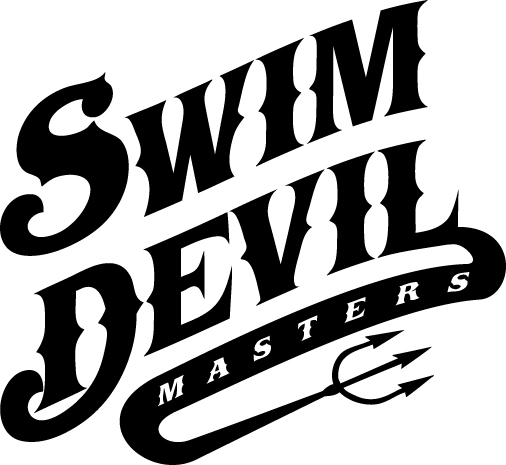 Long Course Meters Swim MeetJuly 18 - 19, 2015Meet Director:	Katy James, katyjamesswims@hotmail.com, 480-897-6411Sanction:	Held under the sanction of U.S. Masters Swimming and the Arizona Local Masters Swim Committee (AZLMSC), sanction #485-S00?Facility:	Competition will be held at Cactus Aquatic Center at the northeast corner of Scottsdale Road and Cactus Road in Scottsdale, AZ.  The facility is an outdoor 50 meter, 8 lane pool operated at 80 F with non-turbulent lane lines and electronic timing.  There will be a 25 yard course available for warm-up and loosen-down during the actual meet.  Parking:	Parking is available adjacent to the facility in Cactus Park.Rules:	2015 USMS rules apply. All events are timed finals.  There is a limit of four (4) individual events per day. Your age as of December 31, 2015 determines your age group for the meet.Entries/ Fees: 	Entries must be received by July 14, 2015. Late entries will not be accepted. There is a $40.00 fee for the meet IF YOU ENTER ONLINE.   The meet info can be found at www.sundevilmasters.com by clicking on “SWIM MEETS”.Swimmers are encouraged to enter online.  This covers all events that a swimmer wishes to enter.  Use this link: Swimmers may still choose to mail their entry for a fee of $45.00.  Please use the new Arizona Consolidated entry card for this method.  Fill it out completely and be sure to enter seed times for all the events that you wish to swim. You must also send a copy of your USMS registration card. There will be no deck entries.  Make checks out to Sun Devil Masters Swimming.  Mail your entry card, check and photocopy of your USMS Card to: Katy James723 East Diamond Drive Tempe, AZ 85283If you need an Arizona Consolidated entry card or USMS application, go to www.azlmsc.org and look under forms.  Seeding:	All events will be pre-seeded (women & men swim together) by time, slowest to fastest.Long Distance:	The 800 and 1500 free will be limited to the first 16 entries received.  There will be a maximum of 2 heats. Results:	During the meet, results will be posted.  At the conclusion of the meet, results will be listed at www.azlmsc.org.  Order of EventsSaturday - Warm-ups at 7:00 am and the meet begins at 8:00 am.Sunday - Warm-ups at 7:00 am and the meet begins at 8:00 am.Event OrderEvent OrderEvent OrderEvent Order1Mixed400Free2Mixed200Breast3Mixed50Back4Mixed200IM5Mixed100Fly6Mixed50Breast7Mixed100Free8Mixed200Back9Women200Free Relay10Men200 Free Relay11Mixed200 Free Relay12Mixed800FreeEvent OrderEvent OrderEvent OrderEvent Order13Mixed1500Free14Women200 Medley Relay15Men200 Medley Relay16Mixed200Medley Relay17Mixed200Fly18Mixed100Back19Mixed50Free20Mixed100Breast21Mixed50Fly22Mixed200Free23Mixed400IM